Конспект открытого урока в соответствии с ФГОС. «Обобщающий урок по басням  И.А. Крылова»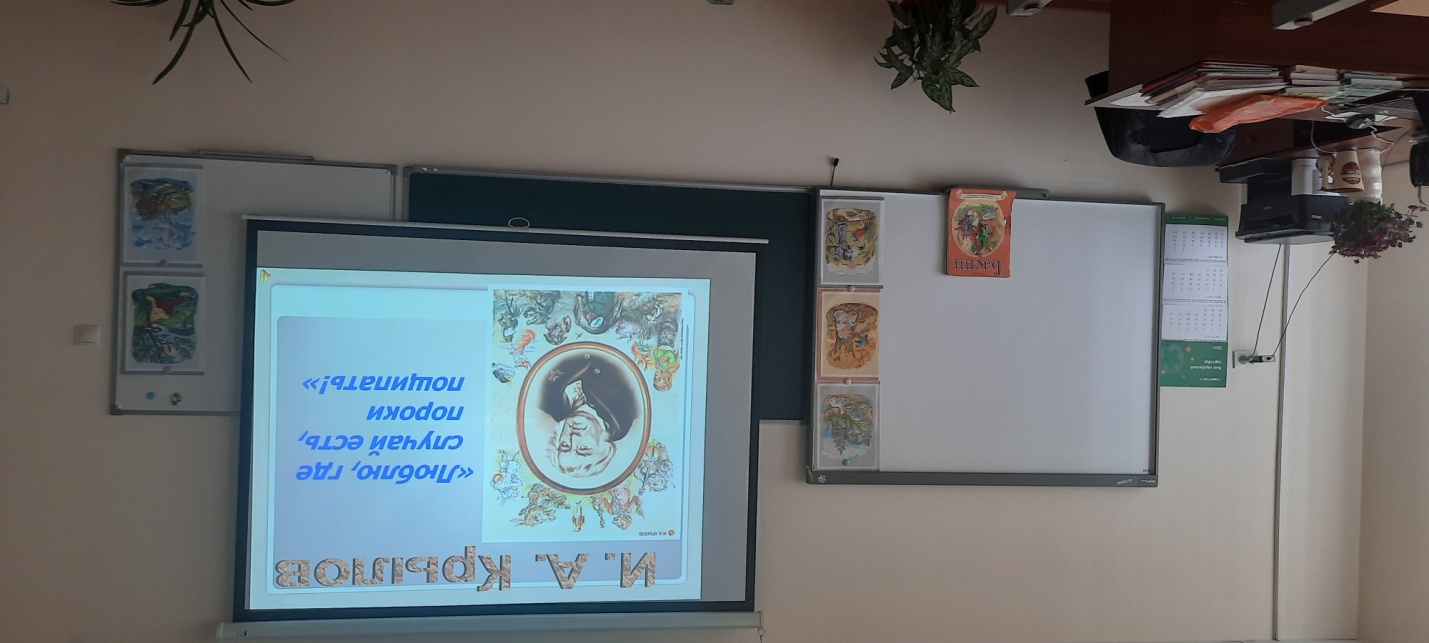 Подготовила: учитель русского языка и литературы Хадзарагова Э.А.Предмет: ЛитератураТема урока:  «Басни И.А. Крылова»Класс: 6Авторы учебника: Учебник для общеобразовательных организаций. В двух частях. Часть 1. Под редакцией В. Я. Коровиной. Рекомендовано Министерством образования и науки Российской Федерации. Москва «Просвещение» 2019 г.Тип урока:  Обобщающий Цель: Обобщить знания об И.А. Крылове и его басняхЗадачи: предметные:- создать условия для обобщения учащимися  информации, которую приобрели раннее.метапредметные:регулятивные :- формулировать цель на уроке- высказывать  своё предположение (версию);познавательные:- делать выводы в результате совместной работы класса и учителя;коммуникативные - работать с одноклассниками в группе; - выражать свои мысли и формулировать четкие ответы на вопросы.Оборудование:- учебник по литературе 6 класс. Часть 1. Под редакцией В. Я. Коровиной.- компьютер учителя;- интерактивная доска;- презентация «Обобщающий урок. Басни Крылова А.И.»Ход урокаНа столах лежат сигнальные карточки, а также карточки для работы на уроке.Организационный момент. Поздоровайтесь  друг с другом,Поздоровайтесь со мной.  Улыбнитесь, подравняйтесь, Начинаем наш урок.2.Постановка цели и задач урока.Учитель: Ребята, обратите внимание на экран. Ваша задача подойти к доске и правильно совместить, чья группа готова поднимает зеленый круг. (На доске прикреплены портреты: Крылова, Николая1 и Энштейна. Ниже на листах написано: баснописец, ученый, царь).Один ученик из группы подходит  доске и соединяет карточки с портретами при помощи магнитов.Учитель: Как вы думаете, о ком или о чем пойдет речь на уроке? Ученики: О баснописце А.И. Крылове.Учитель: Молодцы, тему мы сформулировали, а сейчас внимание на экран. (На экране показывается отрывок и басни «Ворона и лисица»). Обобщая все увиденное и сказанное, как вы думаете, какую цель мы с вами поставим на нашем уроке?Ученики: Обобщить знания об И.А. Крылове и его баснях.Учитель:   Слово учителя:                                                  Кто не слыхал его живого слова?Кто в жизни с ним не встретился своей?                                                  Бессмертные творения Крылова Мы с каждым годом любим все сильней,    Со школьной парты с ними мы сживались,                                                   В те дни букварь постигшие едва,                                                   И памяти навеки оставались                                                    Крылатые крыловские слова. (М. Исаакиевский)-Ребята, на уроках литературы вы знакомились с баснями И.А. Крылова. Мы должны обобщить и расширить наши знания об И.А. Крылове и о его баснях, почитать  его басни. Еще раз увидеть в его баснях «мудрое, лукавое, веселое, незаметное» поучение.  Более всего известен как автор 236 басен, собранных в девять прижизненных сборников (выходили с 1809 по 1843 гг.). -Говоря о баснях Крылова, нельзя не вспомнить и о самом великом баснописце. Что мы знаем о нем?Рассказ о жизни баснописца, демонстрация учащимся  презентации. 3.Обобщение и систематизация знаний.Учитель: Литературная викторина «Знаете ли вы басни Крылова?»Вспомнить название басни:«Лягушка и … ( Вол )».«Волк на … ( псарне )».«Кот и … ( повар )».«Стрекоза и … ( Муравей )».«Щука и …( Кот )».«Осёл и … ( Соловей )».«Волк и … ( Ягнёнок )».«Зеркало и … ( Обезьяна )».«Листы и…   (корни) ». «Кукушка и ….( Петух)».Учитель: Перед вами сумка с потерянными вещами Ваша задача- определить, кому принадлежать вещи.                             Кость  («Волк и Журавль»)              Ноты  («Квартет»)             Зеркало  («Зеркало и Обезьяна»)Очки  («Мартышка и очки»)Шкатулка  («Ларчик»)Сыр  («Ворона и Лисица»)Виноград ( «Лисица и виноград»)Листы («Листы и корни»)Желудь («Свинья под дубом»). Групповая работа: Работа по карточкам . Вниманию учеников предлагается «волшебная шкатулка». В ней лежат карточки с «крылатыми» словами из басен Крылова. Ученики по очереди достают карточку, читают выдержку и объясняют смысл  выражения.)Карточка № 1(1 группа)1. А Васька слушает да ест.         «Кот и Повар»/Употребляется в значении: один говорит, а другой не обращает на него никакого внимания/.2. А ларчик просто открывался.    «Ларчик»./Поговорка рекомендующая  не искать сложных решений  там, где дело решается просто).3. У сильно всегда бессильный виноват.   «Волк и Ягненок»/Употребляется при  незаслуженных обвинениях старшими младших по возрасту или должностКарточка № 2(2 группа)4. Рыльце в пуху.  «Лисица и Сурок»./Употребляется в значении: быть причастным к чему-либо преступному, неблаговидному/.5. Избави, Бог, и нас от этаких судей.   «Осел и Соловей»/Так говорят, когда человек берется судить о том, чего сам не понимает/.6. Беда, коль пироги начнет печи сапожник,    А сапоги тачать пирожник        «Щука и Кот»Мораль: каждый должен заниматься своим делом.Учитель:  А сейчас внимание на экран, перед вами будут появляться цитаты из басен Крылова. Ваша задача- закончить цитату и дать название басни. Готовим сигнальные карточки. Ученики работают в группах, поднимают круг, как только готов ответить.   1. Сыр выпал –                              /с ним была плутовка такова/   «Ворона и Лисица».2. У сильного –                                 / всегда бессильный виноват/      «Волк и Ягненок».3. Когда в товарищах согласья нет –                                                     /на лад их дело не пойдет / «Лебедь, Рак и Щука».4. Ты в се пела? Это дело –                                          /Так поди же попляши/   «Стрекоза и Муравей».5. Ай, Моська! Знать она сильна –                                                /Что лает на слона/      «Слон и Моська».6. А вы, друзья, как ни садитесь –                                               /Все в музыканты не годитесь/     «Квартет»7.Хоть видит око –                                 /да зуб неймет/ ( «Лисица и виноград»).8.Когда бы вверх могла поднять ты рыло, /                             тебе бы видно было, что эти желуди на мне растут ( «Свинья под дубом»)9.Невежи судят точно так: В чем толку не поймут /                                                           то все у них пустяк.    («Петух и жемчужное окно»)10.Вперед чужой беде /                                         Не смейся , голубок.   ( «Чиж и голубь»)4.Контроль усвоения, обсуждение допущенных ошибок и их коррекция.Учитель: Ребята, а теперь ваша задача составить синквейн. Ваша задача придумать синквейн со словами басня и Крылов. Время выполнения 3 минуты.Ученики делают синквейн со словами.Ответы, которые получились: КрыловИзвестный, талантливый,Сочиняет, творит, придумывает.Посвятил себя творчеству.Баснописец.   Басня.     Остроумная, поучительная.     Читают. Мыслят. Изучают.     Находят ответы на многие вопросы.     Мораль.	5.Рефлексия.Учитель:  Сегодня, ребята, очень хорошо поработали Понравился ли вам урок и как вы на нем работали? У вас на столе лежат листочки, закрасьте ту фигуру, которая вам подходит. Оцените свою работу  на уроке. Подпишите и сдайте в конце урока. (Учащиеся подписывают карточку, закрашивают одну фигуру).Кто работал в полную силу?	Хорошо?	Мог бы работать ещё лучше? 	  Сегодня на уроке вы показали, насколько вы знаете басни  Крылова,  понимаете  иносказательный смысл басен и их мораль, различаете человеческие достоинства и недостатки. И закончить наш урок я бы хотела словами Павла Вяземского, которые стали эпиграфом нашего урока Забавой он людей исправил,
Сметая с них пороков пыль;
Он баснями себя прославил,
И слава эта - наша быль.
6.Домашнее задание.Учитель: Ребята, посмотрите на экран .Вам предлагается домашнее задание .Пожалуйста, запишите и выполните к следующему уроку.Попробовать сочинить басню.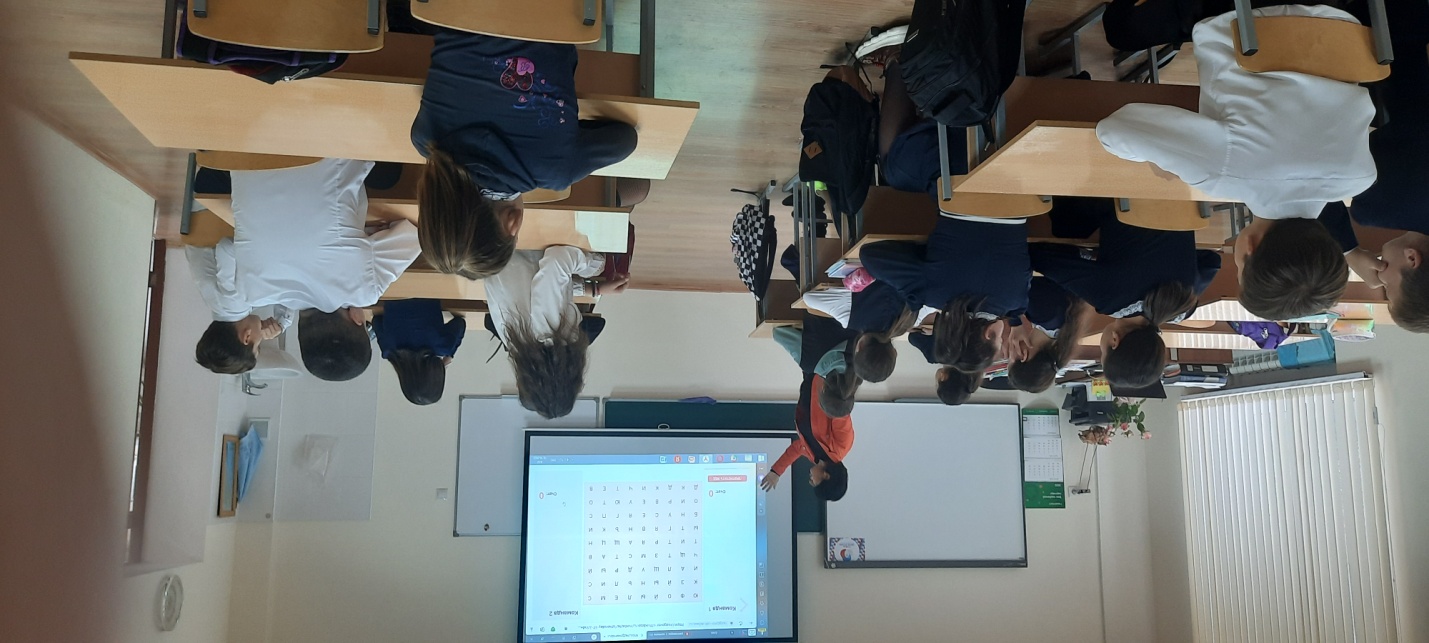 